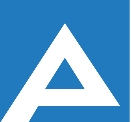 Agenţia Naţională pentru Ocuparea Forţei de MuncăCOMISIA DE CONCURS Lista candidatului care au promovat concursul pentru ocuparea funcţiilor publice vacante   Nr. d/oNume, PrenumeLocul pe care s-a plasat candidatul Agenția Națională pentru Ocupare Forței de Muncă,  Specialist/ă principal/ă, Secția Ocuparea forței de muncă Dondușeni Agenția Națională pentru Ocupare Forței de Muncă,  Specialist/ă principal/ă, Secția Ocuparea forței de muncă Dondușeni Agenția Națională pentru Ocupare Forței de Muncă,  Specialist/ă principal/ă, Secția Ocuparea forței de muncă Dondușeni1.Russu DianaÎnvingătoare 